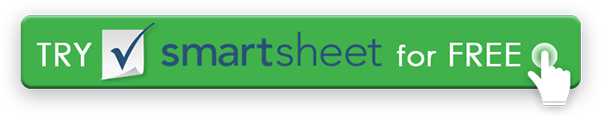 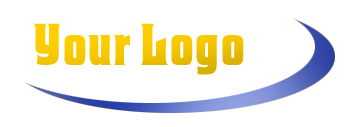 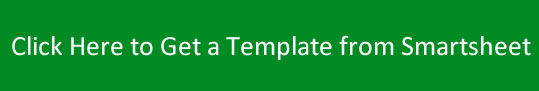 DATE:Thursday, March 3, 2016TIME:10:30 AMLOCATION:Conference Room BMEETING / PROJECT NAME:Meeting TitleMINUTES PREPARED BY:Sara Hudson 1.  MEETING OBJECTIVE 1.  MEETING OBJECTIVE 1.  MEETING OBJECTIVE 1.  MEETING OBJECTIVE 1.  MEETING OBJECTIVE 1.  MEETING OBJECTIVE 1.  MEETING OBJECTIVE 1.  MEETING OBJECTIVE 1.  MEETING OBJECTIVE2.  ATTENDEES PRESENT2.  ATTENDEES PRESENT2.  ATTENDEES PRESENT2.  ATTENDEES PRESENT2.  ATTENDEES PRESENT2.  ATTENDEES PRESENT2.  ATTENDEES PRESENT2.  ATTENDEES PRESENT2.  ATTENDEES PRESENTNAMENAMEDEPARTMENT / DIVISIONDEPARTMENT / DIVISIONEMAILEMAILEMAILPHONEPHONESara HudsonSara HudsonMarketingMarketingshudson@yourcompany.comshudson@yourcompany.comshudson@yourcompany.com321-456-7890 ext. 444321-456-7890 ext. 4443.  AGENDA & NOTES, DECISIONS, ISSUES3.  AGENDA & NOTES, DECISIONS, ISSUES3.  AGENDA & NOTES, DECISIONS, ISSUES3.  AGENDA & NOTES, DECISIONS, ISSUES3.  AGENDA & NOTES, DECISIONS, ISSUES3.  AGENDA & NOTES, DECISIONS, ISSUES3.  AGENDA & NOTES, DECISIONS, ISSUES3.  AGENDA & NOTES, DECISIONS, ISSUES3.  AGENDA & NOTES, DECISIONS, ISSUESTOPICTOPICTOPICTOPICOWNEROWNEROWNERTIMETIMETopic 1 – DetailsTopic 1 – DetailsTopic 1 – DetailsTopic 1 – DetailsSara HudsonSara HudsonSara Hudson1 hr 15 min1 hr 15 min4.  ACTION ITEMS4.  ACTION ITEMS4.  ACTION ITEMS4.  ACTION ITEMS4.  ACTION ITEMS4.  ACTION ITEMS4.  ACTION ITEMS4.  ACTION ITEMS4.  ACTION ITEMSACTIONACTIONACTIONACTIONACTION TO BE TAKEN BYACTION TO BE TAKEN BYACTION TO BE TAKEN BYDATE TO BE ACTIONED BYDATE TO BE ACTIONED BYAction DescriptionAction DescriptionAction DescriptionAction DescriptionAnna JamesAnna JamesAnna JamesFriday, April 22, 2016, 1:00 PMFriday, April 22, 2016, 1:00 PM5.  NEXT MEETING  (if applicable)5.  NEXT MEETING  (if applicable)5.  NEXT MEETING  (if applicable)5.  NEXT MEETING  (if applicable)5.  NEXT MEETING  (if applicable)5.  NEXT MEETING  (if applicable)5.  NEXT MEETING  (if applicable)5.  NEXT MEETING  (if applicable)5.  NEXT MEETING  (if applicable)DATETues, May 5, 2016Tues, May 5, 2016TIMETIME1:00 PMLOCATIONLOCATIONMeeting Room 4OBJECTIVEScheduled Meeting ObjectiveScheduled Meeting ObjectiveScheduled Meeting ObjectiveScheduled Meeting ObjectiveScheduled Meeting ObjectiveScheduled Meeting ObjectiveScheduled Meeting ObjectiveScheduled Meeting ObjectiveSUBMITTED BY:Sara HudsonAPPROVED BY:Anna James